ATELIERS DE CUISINE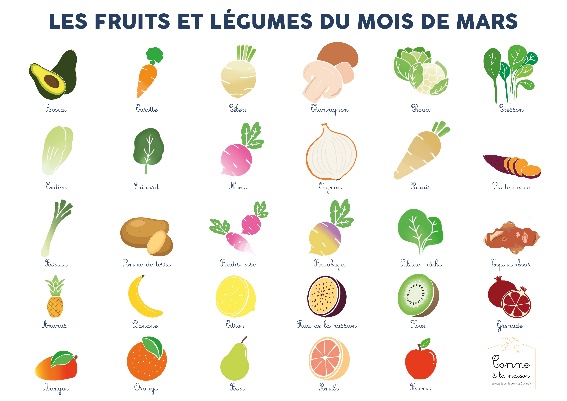 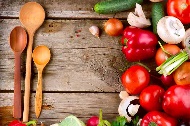 THERAPEUTIQUE******MARS 2024Mardi 19 : Préparation d’un plat et dessert de saisonde 18h15 à 19h30Animé par Dorothée LauvauxVendredi 22: Préparation de gratins de légumesDe 18h15 à 19h15Animé par Camille GalerneLes ateliers se dérouleront à la Maison de Santé de Villemeux s/ Eure, 2 rue du chemin LatéralInscription au 06.87.54.84.22 ou dlauvaux@yahoo.comOu 06.35.20.66.96 ou camillegalerne@gmail.comSi vous ne décommandez pas 72 h avant, il vous sera demandé une participation de 5 €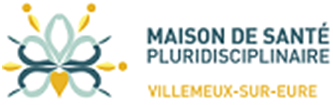 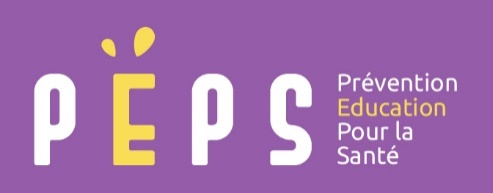 